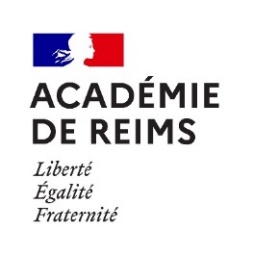  ANNEXE 2ACADEMIE  DE  REIMSAVIS DE REPRISE DE SERVICE A PLEIN TEMPSANNEE SCOLAIRE  2024-2025exerçant actuellement à temps partiel, vous informe que je reprendrai mon service à TEMPS PLEIN
à compter de la rentrée scolaire 2024.SignatureCorps : Agrégé, Certifié, Prof. d’EPS, PEGC, AE, CE d'EPS, DDFPT, PLP, CPE, PSY-EN____________________________________________________________________________________________________________________________________________________________________________________________________________________________________a retourner au rectorat – drh-dpe pour le 30 janvier 2024ETABLISSEMENT D'EXERCICEDISCIPLINE(S)CORPS (1)Je soussigné(e) : M. MmeNOM D’USAGE :PRENOM :NOM DE FAMILLE : Ale,visa du chef d'établissement